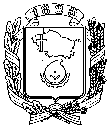 АДМИНИСТРАЦИЯ ГОРОДА НЕВИННОМЫССКАСТАВРОПОЛЬСКОГО КРАЯПОСТАНОВЛЕНИЕ20.11.2017                                                                                                     № 2612НевинномысскОб утверждении Порядка проведения открытого конкурса на право заключения договора на установку и эксплуатацию рекламной конструкции на земельном участке, находящемся в муниципальной собственности города Невинномысска или государственная собственность на который не разграничена, а так же на здании или ином имуществе, находящемся в муниципальной собственности города НевинномысскаВ соответствии с Гражданским кодексом Российской Федерации, Федеральным законом от 13 марта 2006 г. № 38-ФЗ «О рекламе», решением Думы города Невинномысска «Об утверждении Положения о порядке размещения средств наружной рекламы на территории муниципального образования городского округа – города Невинномысска, утвержденного решением Думы города Невинномысска от 25.12.2013 № 496-46», постановляю:1. Утвердить:1.1. Порядок проведения открытого конкурса на право заключения договора на установку и эксплуатацию рекламной конструкции на земельном участке, находящемся в муниципальной собственности города Невинномысска или государственная собственность на который не разграничена, а так же на здании или ином имуществе, находящемся в муниципальной собственности города Невинномысска, согласно приложению № 1 к настоящему постановлению;1.2. Методику определения начальной (минимальной) цены договора на установку и эксплуатацию рекламной конструкции на территории муниципального образования городского округа - города Невинномысска, согласно приложению № 2 к настоящему постановлению.2. Признать утратившим силу постановление администрации города Невинномысска от 04 мая 2016 г. № 864 «Об утверждении порядка проведения аукциона на установку и эксплуатацию рекламной конструкции на земельном участке, находящемся в муниципальной собственности города Невинномысска или государственная собственность на который не разграничена, а также на здании или ином имуществе, находящемся в муниципальной собственности города Невинномысска».3. Разместить настоящее постановление на официальном сайте администрации города Невинномысска в информационно-телекоммуникационной сети «Интернет».Глава города НевинномысскаСтавропольского края                                                                    М.А. МиненковПриложение №1к постановлениюадминистрациигорода Невинномысска20.11.2017 № 2612ПОРЯДОКпроведения открытого конкурса на право заключения договора на установку и эксплуатацию рекламной конструкции на земельном участке, находящемся в муниципальной собственности города Невинномысска или государственная собственность на который не разграничена, а также на здании или ином имуществе, находящемся в муниципальной собственности города НевинномысскаI. Общие положения1. Настоящий Порядок проведения открытого конкурса на право заключения договора на установку и эксплуатацию рекламной конструкции на земельном участке, находящемся в муниципальной собственности муниципального образования городского округа – города Невинномысскаили государственная собственность на который не разграничена, а также на здании или ином имуществе, находящемся в муниципальной собственности муниципального образования городского округа – города Невинномысска (далее – Порядок), определяет процедуру организации и проведения открытого конкурса на право заключения договора на установку и эксплуатацию рекламной конструкции на земельном участке, находящемся в муниципальной собственности муниципального образования городского округа – города Невинномысска (далее – город) или государственная собственность на который не разграничена, а также на здании или ином имуществе, находящемся в муниципальной собственности города (далее – договор, рекламная конструкция), в том числе переданных в хозяйственное ведение, оперативное или доверительное управление, аренду, безвозмездное пользование, только в отношении рекламных конструкций, указанных в схеме размещения рекламных конструкций на территории города (далее – открытый конкурс, город Невинномысск) в целях создания равных условий и возможностей для всех физических и юридических лиц, объективности оценки и единства требований на установку и эксплуатацию рекламной конструкции, обеспечения выбора наиболее эффективного правообладателя и соблюдения интересов собственника имущества, имеющего намерения заключить договор на наиболее выгодных условиях.2. Предметом открытого конкурса является право на заключение договора.Открытый конкурс проводится в отношении права на заключение договора на установку и эксплуатацию одной или нескольких рекламных конструкций.Лот формируется из одного или нескольких мест на размещение рекламных конструкций. В целях соблюдения прав субъектов малого и среднего предпринимательства количество мест на размещение рекламных конструкций в одном лоте должно составлять не более 40 процентов от общего количества мест на размещение рекламных конструкций, выставленных на открытый конкурс.3. Организатором открытого конкурса выступает администрация города Невинномысска в лице комитета по проведению конкурентных процедур администрации города Невинномысска.Решение об организации открытого конкурса принимается в форме постановления администрации города.4. Обращение о проведении открытого конкурса подготавливает комитет по управлению муниципальным имуществом администрации города Невинномысска (далее – комитет) на бумажном носителе и в электронном виде.В состав обращения о проведении открытого конкурса входят:1) письмо о проведении открытого конкурса, в котором указан предмет открытого конкурса, объект имущества, на котором устанавливается рекламная конструкция, и его адрес, начальная (минимальная) цена договора (цена лота) в размере ежемесячного или ежегодного платежа, срок заключения договора, порядок, срок и условия оплаты по договору;2) постановление администрации города Невинномысска о проведении открытого конкурса на право заключения договора на установку и эксплуатацию рекламной конструкции;3) расчет начальной (минимальной) цены права на заключение договора устанавливаемой в размере годовой платы по договору в соответствии с Методикой определения начальной (минимальной) цены договора на установку и эксплуатацию рекламной конструкции на территории города Невинномысска, утверждаемой постановлением администрации города Невинномысска;4) проект договора.5. По результатам проведения открытого конкурса заключается договор в соответствии с Положением о порядке размещения средств наружной рекламы на территории муниципального образования городского округа – города Невинномысска, утвержденным решением Думы города Невинномысска.II. Комиссия по проведению открытого конкурса6. Для проведения открытого конкурса создается комиссия, состав которой утверждается постановлением администрации города Невинномысска.7. Число членов комиссии должно быть не менее пяти человек.8. Членами комиссии не могут быть физические лица, лично заинтересованные в результатах открытого конкурса. При возникновении конфликта интересов члены комиссии руководствуются статьей 11 Федерального закона от 25 декабря 2008 г. № 273-ФЗ «О противодействии коррупции».9. Комиссией осуществляются вскрытие конвертов с заявками на участие в открытом конкурсе, рассмотрение, оценка и сопоставление заявок на участие в открытом конкурсе, ведение протоколоввскрытия конвертов с заявками на участие в открытом конкурсе, рассмотрения, оценки и сопоставления заявок на участие в открытом конкурсе.10. В случае отсутствия на заседании комиссии председателя комиссии общее руководство работой комиссии осуществляет заместитель председателя комиссии. В случае отсутствия на заседании комиссии председателя комиссии и заместителя председателя комиссии, общее руководство комиссией выполняет один из членов комиссии по выбору присутствующих на заседании членов комиссии. В случае отсутствия на заседании комиссии секретаря комиссии, его функции, в соответствии с Порядком, осуществляет член комиссии, определяемый председательствующим.11. Комиссия правомочна осуществлять функции, предусмотренные Порядком, если на заседании комиссии присутствует не менее пятидесяти процентов общего числа ее членов.12. Члены комиссии должны быть уведомлены о месте, дате и времени проведения заседания комиссии. Члены комиссии лично участвуют в заседаниях и подписывают протоколы заседаний комиссии.13. Решения комиссии принимаются открытым голосованием простым большинством голосов членов комиссии, присутствующих на заседании. Каждый член комиссии имеет один голос.III. Требования к участникам открытого конкурса14. Участником открытого конкурса может быть любое юридическое лицо независимо от организационно-правовой формы, формы собственности, места нахождения, а также места происхождения капитала или любое физическое лицо, в том числе индивидуальный предприниматель, претендующее на заключение договора (далее – заявитель).15. Заявители должны соответствовать требованиям, установленным действующим законодательством к участникам открытого конкурса и установленным документацией о проведении открытого конкурса.16. Организатор открытого конкурса, комиссия вправе запрашивать информацию и документы в целях проверки соответствия заявителя требованиям, указанным в пункте 15 Порядка.17. Не допускается взимание с заявителей платы за участие в открытом конкурсе, в том числе за предоставление документации о проведении открытого конкурса.18. Организатором открытого конкурса устанавливается требование о внесении задатка. При этом размер задатка определяется организатором открытого конкурса в размере 100 процентов от начальной (минимальной) цены договора (лота). Требование о внесении задатка в равной мере распространяется на всех заявителей и указывается в извещении о проведении открытого конкурса.IV. Условия допуска к участию в открытом конкурсе19. Заявитель не допускается комиссией к участию в открытом конкурсе в случаях:1) непредставления документов, предусмотренных документацией о проведении открытого конкурса, либо наличия в таких документах недостоверных сведений;2) несоответствия требованиям, указанным в пункте 15 Порядка;3) непоступления в установленный в извещении о проведении открытого конкурса срок и на указанные реквизиты задатка от заявителя;4) несоответствия формы заявки на участие в открытом конкурсе требованиям документации о проведении открытого конкурса.20. Отказ в допуске к участию в открытом конкурсе по иным основаниям, кроме случаев, указанных в пункте 19 Порядка, не допускается.V. Информационное обеспечение открытого конкурса22. Информация о проведении открытого конкурса размещается на официальном сайте администрации города Невинномысска в информационно-телекоммуникационной сети «Интернет» по адресу www.nevadm.ru (далее - официальный сайт). При этом к информации о проведении открытого конкурса относится предусмотренная Порядком информация, в том числе сведения, содержащиеся в извещении о проведении открытого конкурса, извещении об отказе от проведения открытого конкурса, документации о проведении открытого конкурса, изменениях, вносимых в такие извещения и такую документацию, протоколах, составленных в ходе проведения открытого конкурса.23. Размещение информации о проведении открытого конкурса на официальном сайте в соответствии с Порядком является публичной офертой, предусмотренной статьей 437 Гражданского кодекса Российской Федерации.VI. Извещение о проведении открытого конкурса24. Извещение о проведении открытого конкурса размещается на официальном сайте не менее чем за тридцать дней до даты окончания подачи заявок на участие в открытом конкурсе.25. В извещении о проведении открытого конкурса должны быть указаны следующие сведения:1) наименование, место нахождения, почтовый адрес и адрес электронной почты, номер контактного телефона организатора открытого конкурса;2) предмет и объект открытого конкурса (информация о типе рекламной конструкции, месте предполагаемой установки рекламной конструкции, технических характеристиках рекламной конструкции, в том числе ее архитектурно-художественных параметрах);3) начальная (минимальная) цена договора на установку и эксплуатацию рекламной конструкции (цена лота) в размере ежемесячного или ежегодного платежа;4) порядок, место, даты и время начала и окончания срока подачи заявок на участие в открытом конкурсе, место, дату и время вскрытия конвертов с заявками на участие в открытом конкурсе. При этом датой начала срока подачи заявок на участие в открытом конкурсе является день, следующий за днем размещения на официальном сайте извещения о проведении открытого конкурса. Дата и время окончания срока подачи заявок на участие в открытом конкурсе устанавливаются в соответствии с пунктом 24 Порядка;5) дату окончания срока рассмотрения, оценки и сопоставления заявок на участие в открытом конкурсе, установленную в соответствии с пунктом 53 Порядка;6) размер задатка, вносимого в качестве обеспечения заявки на участие в открытом конкурсе, срок и порядок внесения такого задатка, реквизиты счета для перечисления задатка;7) перечень критериев оценки заявок на участие в открытом конкурсе;8) срок действия договора;9) срок, место и порядок предоставления документации о проведении открытого конкурса, адрес официального сайта в информационно-телекоммуникационной сети «Интернет», на котором размещена документация о проведении открытого конкурса;10) срок, в течение которого организатор открытого конкурса вправе отказаться от проведения открытого конкурса, устанавливаемый с учетом положений пункта 27 Порядка.26. Организатор открытого конкурса вправе принять решение о внесении изменений в извещение о проведении открытого конкурса не позднее чем за пять дней до даты окончания срока подачи заявок на участие в открытом конкурсе. В течение одного дня с даты принятия указанного решения такие изменения размещаются организатором открытого конкурсана официальном сайте. При этом срок подачи заявок на участие в открытом конкурсе должен быть продлен таким образом, чтобы с даты размещения на официальном сайте внесенных изменений в извещение о проведении открытого конкурса до даты окончания подачи заявок на участие в открытом конкурсе составлял не менее двадцати дней.27. Организатор открытого конкурса вправе отказаться от проведения открытого конкурса не позднее чем за семь дней до даты окончания срока подачи заявок на участие в открытом конкурсе. Извещение об отказе от проведения открытого конкурса размещается на официальном сайте в течение одного дня с даты принятия решения об отказе от проведения открытого конкурса. В течение пяти рабочих дней с даты принятия указанного решения организатор открытого конкурса направляет соответствующие уведомления всем заявителям, подавшим заявки на участие в открытом конкурсе, в случае если на конвертах с поданными заявками на участие в открытом конкурсе не указаны почтовые адреса или сведения о месте нахождения (о месте жительства) заявителей, организатор открытого конкурса вскрывает конверты с заявками на участие в открытом конкурсе. Организатор открытого конкурса возвращает заявителям задаток в течение пяти рабочих дней с даты принятия решения об отказе от проведения открытого конкурса.VII. Документация о проведении открытого конкурса28. Документация о проведении открытого конкурса разрабатывается и утверждается организатором открытого конкурса. Сведения, содержащиеся в документации о проведении открытого конкурса, должны соответствовать сведениям, указанным в извещении о проведении открытого конкурса.29. Документация о проведении открытого конкурса должна содержать требования к техническому состоянию имущества, к которому присоединяется рекламная конструкция, которым это имущество должно соответствовать на момент окончания срока договора.30. Документация о проведении открытого конкурса может содержать требования к объему, перечню, качеству и срокам выполнения работ, которые необходимо выполнить в отношении имущества, к которому присоединяется рекламная конструкция.31. Документация о проведении открытого конкурса, помимо информации и сведений, содержащихся в извещении о проведении открытого конкурса, должна содержать:1) требования к содержанию, составу и форме заявки на участие в открытом конкурсе в соответствии с пунктами 39, 40 и 42 Порядка;2) форму, сроки и порядок оплаты по договору;3) требования к участникам открытого конкурса, установленные пунктом 15 Порядка;4) критерии оценки заявок на участие в открытом конкурсе, величины значимости этих критериев, порядок рассмотрения, оценки и сопоставления  заявок на участие в открытом конкурсе;5) порядок и срок внесения изменений в заявки на участие в открытом конкурсе;6) порядок и срок отзыва заявок на участие в открытом конкурсе. При этом срок отзыва заявок на участие в открытом конкурсе устанавливается в соответствии с пунктом 46 Порядка;7) дату и время началаи дату окончания рассмотрения, оценки и сопоставления заявок на участие в открытом конкурсе;7) срок и порядок возврата задатка, вносимого в качестве обеспечения заявки на участие в открытом конкурсе. В случае подачи заявки на участие в открытом конкурсе заявителем в соответствии с требованиями документации о проведении открытого конкурса, соглашение о задатке между организатором открытого конкурса и заявителем считается совершенным в письменной форме. Установление требования об обязательном заключении договора задатка между организатором открытого конкурса и заявителем не допускается;8) срок, в течение которого победитель открытого конкурса или лицо, с которым в соответствии с Порядком заключается договор, должен заключить договор;9) указание на то, что условия открытого конкурса, порядок и условия заключения договора с участником открытого конкурса являются условиями публичной оферты, а подача заявки на участие в открытом конкурсе является акцептом такой оферты.32. К документации о проведении открытого конкурса должен быть приложен проект договора (в случае проведения открытого конкурса по нескольким лотам - проект договора в отношении каждого лота), который является неотъемлемой частью документации о проведении открытого конкурса.В проекте договора должна быть указана информация, предусмотренная пунктами 29, 30 Порядка, а также обязательство лица, с которым заключается договор, размещать социальную рекламу в порядке, установленном Федеральным закона от 13 марта 2006 г. № 38-ФЗ                  «О рекламе».33. Организатор открытого конкурса вправе принять решение о внесении изменений в документацию о проведении открытого конкурса не позднее чем за пять дней до даты окончания подачи заявок на участие в открытом конкурсе. В течение одного дня со дня принятия решения о внесении изменений в документацию о проведении открытого конкурса такие изменения размещаются организатором открытого конкурса на официальном сайте. При этом срок подачи заявок на участие в открытом конкурсе должен быть продлен так, чтобы со дня размещения на официальном сайте внесенных изменений в документацию о проведении открытого конкурса до даты окончания подачи заявок на участие в открытом конкурсе такой срок составлял не менее чем двадцать дней.Заявители, подавшие заявку на участие в открытом конкурсе до дня внесения изменений в документацию о проведении открытого конкурса, в двухдневный срок извещаются телефонограммой, факсограммой, электронной почтой и другим общепринятым способом о принятом решении о внесении изменений в документацию о проведении открытого конкурса.VIII. Порядок предоставления документации о проведении открытого конкурса34. При проведении открытого конкурса организатор открытого конкурса обеспечивает размещение документации о проведении открытого конкурса на официальном сайте в срок, предусмотренный пунктом 24 Порядка, одновременно с размещением извещения о проведении открытого конкурса.35. После размещения на официальном сайте извещения о проведении открытого конкурса организатор открытого конкурса на основании заявления любого заинтересованного лица, поданного в письменной форме, в течение двух рабочих дней с даты получения соответствующего заявления предоставляет такому лицу документацию о проведении открытого конкурса в порядке, указанном в извещении о проведении открытого конкурса. При этом документация о проведении открытого конкурса предоставляется в письменной форме без взимания платы.36. Предоставление документации о проведении открытого конкурса до размещения на официальном сайте извещения о проведении открытого конкурса не допускается.IX. Разъяснение положений документации о проведении открытого конкурсаи внесение в нее изменений37. Любое заинтересованное лицо вправе направить в письменной форме организатору открытого конкурса запрос о разъяснении положений документации о проведении открытого конкурса. В течение двух рабочих дней с даты поступления указанного запроса организатор открытого конкурса обязан направить в письменной форме разъяснения положений документации о проведении открытого конкурса, если указанный запрос поступил к нему не позднее чем за три рабочих дня до даты окончания срока подачи заявок на участие в открытом конкурсе.38. Организатор открытого конкурса в соответствии с запросом заинтересованного лица вправе принять решение о внесении изменений в документацию о проведении открытого конкурса не позднее чем за пять дней до даты окончания срока подачи заявок на участие в открытом конкурсе.X. Порядок подачи заявок на участие в открытом конкурсе39. Заявка на участие в открытом конкурсе с прилагаемыми к ней документами (далее – том заявки) подается в срок и по форме, которые установлены документацией о проведении открытого конкурсав письменномвиде в запечатанном конверте. При этом на конверте указывается номер открытого конкурса, номер лота и наименование заявителя. Все листы тома заявки на участие в открытом конкурсе должны быть прошиты и пронумерованы, содержать опись входящих в его состав документов, скреплены печатью заявителя (для юридических лиц) и подписаны заявителем или лицом, уполномоченным таким заявителем. Подача тома заявки на участие в открытом конкурсе является акцептом оферты в соответствии со статьей 438 Гражданского кодекса Российской Федерации.40. Том заявки на участие в открытом конкурсе должен содержать сведения и документы о заявителе, подавшем такую заявку:1) заявку на участие по форме, установленной документацией о проведении открытого конкурса, в которой содержатся: фирменное наименование (наименование), сведения об организационно-правовой форме, о месте нахождения, почтовый адрес (для юридического лица), фамилия, имя, отчество, паспортные данные, сведения о месте жительства (для физического лица и индивидуального предпринимателя), сведения о государственной регистрации в качестве индивидуального предпринимателя (для индивидуального предпринимателя), номер контактного телефона;2) документ, подтверждающий полномочия лица на осуществление действий от имени заявителя - юридического лица (копия решения о назначении или об избрании либо приказа о назначении физического лица на должность, в соответствии с которым такое физическое лицо обладает правом действовать от имени заявителя без доверенности (далее - руководитель). В случае если от имени заявителя - юридического лица действует иное лицо, заявка на участие в открытом конкурсе должна содержать также доверенность на осуществление действий от имени заявителя, заверенную печатью заявителя и подписанную руководителем заявителя или уполномоченным этим руководителем лицом, либо нотариально заверенную копию такой доверенности. В случае если от имени заявителя - физического лица, в том числе индивидуального предпринимателя, действует иное лицо, заявка на участие в открытом конкурсе должна содержать также нотариально заверенную доверенность. В случае если указанная доверенность подписана лицом, уполномоченным руководителем заявителя, заявка на участие в открытом конкурсе должна содержать также документ, подтверждающий полномочия такого лица;3) копию свидетельства о регистрации юридического лица - для юридических лиц, копию свидетельства о регистрации в качестве индивидуального предпринимателя - для индивидуальных предпринимателей, копию паспорта - для физического лица и индивидуального предпринимателя;4) копии учредительных документов заявителя (для юридических лиц);5) предложения по критериям оценки заявок на участие в открытом конкурсе;6) согласие на выполнение работ, которые необходимо выполнить в отношении имущества, к которому присоединяется рекламная конструкция, если это требование предусмотрено документацией о проведении открытого конкурса в проекте договора;7) документы, подтверждающие внесение задатка заявителем, с отметкой кредитной организации об исполнении, в случае если в документации о проведении открытого конкурса содержится требование о внесении задатка.41. Не допускается требовать от заявителя иное, за исключением документов и сведений, предусмотренных пунктом 40 Порядка.42. Заявитель вправе подать только одну заявку в отношении каждого предмета открытого конкурса (лота).43. Прием заявок на участие в открытом конкурсе прекращается в указанный в извещении о проведении открытого конкурса день и время непосредственного перед вскрытием конвертов на участие в открытом конкурсе.44. Каждая заявка на участие в открытом конкурсе, поступившая в срок, указанный в извещении о проведении открытого конкурса, регистрируется организатором открытого конкурса. По требованию заявителя организатор открытого конкурса выдает расписку в получении конверта от заявителя, указанного на таком конверте, с указанием даты и времени ее получения. Лицо, осуществляющее хранение конвертов с заявками на участие в открытом конкурсе, не вправе допускать повреждение таких конвертов до момента их вскрытия.45. Полученные после окончания установленного срока приема заявок на участие в открытом конкурсе заявки не рассматриваются и в течение двух рабочих дней возвращаются соответствующим заявителям. В случае если было установлено требование о внесении задатка, организатор открытого конкурса обязан вернуть задаток указанным заявителям в течение пяти рабочих дней со дня подписания протокола рассмотрения, оценки и сопоставления заявок на участие в открытом конкурсе.46. Заявитель вправе изменить или отозвать заявку в любое время до установленных даты и времени окончания подачи заявок на участие в открытом конкурсе, в том числе непосредственно перед вскрытием конвертов с заявками на участие в открытом конкурсе. В случае если было установлено требование о внесении задатка, организатор открытого конкурса обязан вернуть задаток заявителю, отозвавшему заявку на участие в открытом конкурсе, в течение пяти рабочих дней с даты поступления организатору открытого конкурса уведомления об отзыве заявки на участие в открытом конкурсе.47. В случае если по окончании срока подачи заявок на участие в открытом конкурсе подана только одна заявка или не подано ни одной заявки, открытый конкурс признается несостоявшимся. В случае если документацией о проведении открытого конкурса предусмотрено два и более лота, открытый конкурс признается несостоявшимся только в отношении тех лотов, в отношении которых подана только одна заявка или не подано ни одной заявки.XI. Порядок вскрытия конвертов с заявками на участие в открытом конкурсе, рассмотрения, оценки и сопоставления заявок на участие в открытом конкурсе48. Комиссией вскрываются конверты с заявками на участие в открытом конкурсе публично в день, во время и в месте, указанные в извещениио проведении открытого конкурса.Заявители вправе присутствовать при открытии конвертов с заявками на участие в открытом конкурсе.49. Непосредственно перед вскрытием конвертов с заявками на участие в открытом конкурсе или в случае проведения открытого конкурса по нескольким лотам перед вскрытием таких конвертов в отношении каждого лота комиссия объявляет заявителям, присутствующим при вскрытии таких конвертов, о возможности подачи заявок на участие в открытом конкурсе, изменения или отзыва поданных заявок на участие в открытом конкурсе до вскрытия таких конвертов. При этом комиссия объявляет последствия подачи двух и более заявок на участие в открытом конкурсе одним заявителем.50. В случае установления факта подачи одним заявителем двух и более заявок на участие в открытом конкурсе в отношении одного и того же лота при условии, что поданные ранее этим заявителем заявки на участие в открытом конкурсе не отозваны, все заявки на участие в открытом конкурсе этого заявителя, поданные в отношении одного и того же лота, не рассматриваются и возвращаются этому заявителю в течение пяти рабочих дней со дня вскрытия конвертов на участие в открытом конкурсе.51. При вскрытии конвертов комиссией объявляется и вносится  в протокол вскрытия заявок на участие в открытом конкурсе следующая информация о месте, дате и времени вскрытия конвертов с заявками на участие в открытом конкурсе, наименование (для юридического лица), фамилия, имя, отчество (при наличии) (для физического лица и индивидуального предпринимателя), почтовый адрес каждого заявителя, конверт с заявкой которого вскрывается, наличие информации и документов, предусмотренных документацией о проведении открытого конкурса, предложения по критериям оценки заявок на участие в открытом конкурсе, указанные в заявке на участие в открытом конкурсе. В случае, если по окончании срока подачи заявок на участие в открытом конкурсе подана только одна заявка или не подано ни одной заявки, в протокол вскрытия конвертов на участие в открытом конкурсе вносится информация о признании открытого конкурса (лота) несостоявшимся.52. Протокол вскрытия конвертов с заявками на участие в открытом конкурсе ведется комиссией и подписывается всеми присутствующими членами комиссии в день вскрытия конвертов с заявками на участие в открытом конкурсе и размещается на официальном сайте не позднее рабочего дня, следующего за датой подписания этого протокола.53. Срок рассмотрения, оценки и сопоставления заявок на участие в открытом конкурсе не может превышать тридцати дней со дня вскрытия конвертов с заявками на участие в открытом конкурсе.54. Комиссия рассматривает заявки на участие в открытом конкурсе на предмет соответствия требованиям, установленным документацией о проведении открытого конкурса, и соответствия заявителей требованиям, установленным пунктом 15 Порядка,комиссия устанавливает факт поступления от заявителей задатков на основании выписки (выписок) с соответствующего счета.55. На основании результатов рассмотрения заявок на участие в открытом конкурсе комиссией принимается решение о допуске к участию в открытом конкурсе заявителя и признании участником такого открытого конкурса или об отказе в допуске заявителя к участию в открытом конкурсе основаниям, предусмотренным пунктами 19, 20 и 21 Порядка, которое фиксируется в протоколе рассмотрения и  оценки заявок на участие в открытом конкурсе.56. Оценка и сопоставление заявок на участие в открытом конкурсе, которые не были отклонены, осуществляются комиссией в целях выявления лучших условий установки и эксплуатации рекламной конструкции по критериям и в порядке, которые установлены документацией о проведении открытого конкурса в соответствии с пунктом 57 Порядка.57. Критериями оценки заявок на участие в открытом конкурсе являются:1) размер цены договорана установку и эксплуатацию рекламной конструкции.Максимальная значимость критерия составляет восемьдесят пять баллов.Максимальная значимость критерия присуждается заявке на участие в открытом конкурсе с наибольшей ценой предложения. Последующие заявки на участие в открытом конкурсе оцениваются пропорционально к наибольшей цене предложения по данному критерию;2) годовой объем социальной рекламы (от 1% до 5% к информационной площади, включенной в лот) который заявитель обязуется разместить.Максимальная значимость критерия составляет пять баллов.Максимальная значимость критерия присуждается заявке на участие в открытом конкурсе с наибольшим процентом информационной площади, включенной в лот, предложенным для размещения социальной рекламы. Последующие заявки на участие в открытом конкурсе по данному критерию оцениваются пропорционально к наибольшему проценту предложения по данному критерию.3) Конструкторское решение рекламной конструкции – технология установки и закрепления, позволяющая (не позволяющая) полностью демонтировать конструкцию в определенный срок.Максимальная значимость критерия составляет 5 баллов.Максимальная значимость критерия присуждается заявке на участие в открытом конкурсе с наилучшим предложенным конструкторским решением рекламной конструкции – технология установки и закрепления. Последующие заявки на участие в открытом конкурсе по данному критерию оцениваются пропорционально от лучшего к худшему предложению по данному критерию.4) Благоустройство прилегающей территории – площадь благоустройства, асфальтирование, мощение тротуарной плиткой, посадка газона, деревьев и т.д.Максимальная значимость критерия составляет 5 баллов.Максимальная значимость критерия присуждается заявке на участие в открытом конкурсе с наилучшим предложенным благоустройством прилегающей территории. Последующие заявки на участие в открытом конкурсе по данному критерию оцениваются пропорционально от лучшего к худшему предложению по данному критерию.Совокупная значимость критериев, перечисленных в подпунктах 1, 2, 3 и 4 настоящего пункта, не должна превышать сто баллов.58. Не допускается использование критериев оценки заявок на участие в открытом конкурсе, не предусмотренных пунктом 57 Порядка.59. На основании результатов оценки заявок на участие в открытом конкурсе комиссия присваивает каждой заявке на участие в открытом конкурсе порядковый номер в порядке уменьшения степени выгодности содержащихся в них предложений. Заявке на участие в открытом конкурсе, в которой содержатся лучшие предложения, присваивается первый номер. При равенстве баллов по нескольким заявкам на участие в открытом конкурсе меньший порядковый номер присваивается заявке на участие в открытом конкурсе, которая поступила ранее других заявок на участие в открытом конкурсе, набравших такое же количество баллов. Победителем открытого конкурса признается участник, заявке на участие в открытом конкурсе которого присвоен первый номер.59. Результаты рассмотрения, оценки и сопоставления заявок на участие в открытом конкурсе фиксируются в протоколе рассмотрения и оценки заявок на участие в открытом конкурсе, в котором должна содержаться следующая информация:1) место, дата, время проведения рассмотрения, оценки и сопоставления  таких заявок;2) информация о заявителях, заявки на участие в открытом конкурсе которых были рассмотрены;3) информация о заявителях, заявки на участие в открытом конкурсе которых были отклонены, с указанием причин их отклонения, в том числе положений Порядка и положений документации о проведении открытого конкурса, которым не соответствуют такие заявки, предложений, содержащихся в заявках на участие в открытом конкурсе и не соответствующих требованиям документации о проведении открытого конкурса;4) решение каждого члена комиссии о допуске или об отказе в допуске к участию в открытом конкурсе;5) порядок оценки заявок на участие в открытом конкурсе;6) присвоенные заявкам на участие в открытом конкурсе значения по каждому из предусмотренных критериев оценки заявок на участие в открытом конкурсе;7) принятое на основании результатов оценки заявок на участие в открытом конкурсе решение о присвоении таким заявкам порядковых номеров;8) наименования (для юридических лиц), фамилии, имена, отчества (при наличии) (для физических лиц и индивидуальных предпринимателей), почтовые адреса участников открытого конкурса, заявкам на участие в открытом конкурсе которых присвоены первый и второй номера.60. Результаты рассмотрения единственной заявки на участие в открытом конкурсе на предмет ее соответствия требованиям документации о проведении открытого конкурса фиксируются в протоколе рассмотрения единственной заявки на участие в открытом конкурсе, в котором должна содержаться следующая информация:1) место, дата, время проведения рассмотрения такой заявки;2) наименование (для юридического лица), фамилия, имя, отчество (при наличии) (для физического лица и индивидуального предпринимателя), почтовый адрес заявителя, подавшего единственную заявку на участие в открытом конкурсе;3) решение каждого члена комиссии о соответствии такой заявки требованиям Порядка и документации о поведении открытого конкурса.61. Протокол рассмотрения и оценки заявок на участие в открытом конкурсе, в том числе и протокол рассмотрения единственной заявки на участие в открытом конкурсе, подписывается всеми присутствующими членами комиссии в день окончания рассмотрения, оценки и сопоставления заявок на участие в открытом конкурсе, указанный в документации о проведении открытого конкурса, и размещается на официальном сайте не позднее рабочего дня, следующего за днем подписания этого протокола.62. Протоколы, составленные в ходе проведения открытого конкурса, заявки на участие в открытом конкурсе, документация о проведении открытого конкурса, изменения, внесенные в документацию о проведении открытого конкурса, и разъяснения положений о проведении открытого конкурса, хранятся организатором открытого конкурса не менее пяти лет.XII. Заключение договора по результатам открытого конкурса63. Заключение договора, который составляется путем включения условий исполнения договора, предложенных победителем открытого конкурса или его единственным участником в заявке на участие в открытом конкурсе, в проект договора, прилагаемого к конкурсной документации, осуществляется в течение тридцати дней со дня подписания протокола рассмотрения и оценки заявок на участие в открытом конкурсе или протокол рассмотрения единственной заявки на участие в открытом конкурсе с комитетом в порядке, предусмотренном Гражданским кодексом Российской Федерации и иными федеральными законами.Лицо, с которым заключается договор, указанное в абзаце 1 настоящего пункта в срок не позднее десяти дней со дня размещения на официальном сайте соответствующего протокола обращается в комитет для заключения договора.Комитет в течение двух рабочих дней с даты заключения договора направляет организатору открытого конкурса и в административно-хозяйственный отдел администрации города информацию о дате его заключения. Административно - хозяйственный отдел администрации города в течение пяти рабочих дней с даты подписания договора перечисляет задаток, внесенный лицом, с которым заключен договор, в установленном порядке в бюджет города в счет оплаты по договору, а участнику № 2 возвращает задаток.Если в срок, указанный в абзаце 1 настоящего пункта, лицо, с которым заключается договор, указанное в абзаце 1 настоящего пункта, не представило в комитет подписанные экземпляры договора, оно считается уклонившимся от подписания указанного договора, не зависимо от причин, по которым данный договор не был подписан. Задаток лицу, уклонившемуся от заключения договора, не возвращается.64. В случае перемены собственника или иного правообладателя муниципального имущества, к которому присоединяется рекламная конструкция, действие договора не прекращается и проведение открытого конкурса не требуется.65. В случае если победитель открытого конкурса признан уклонившимся от заключения договора, договор заключается с участником открытого конкурса, предложившим следующие после победителя наилучшие условия.Комитет в течение трех рабочих дней с даты окончания срока заключения договора с победителем открытого конкурса или единственным участником открытого конкурса передает участнику открытого конкурса, заявке на участие в открытом конкурсе которого присвоен второй номер, проект договора, который составляется путем включения условий исполнения договора, предложенных участником открытого конкурса, заявке на участие в открытом конкурсе которого присвоен второй номер, в заявке на участие в открытом конкурсе, в проект договора, прилагаемый к конкурсной документации. Указанный проект договора подписывается участником открытого конкурса, заявке на участие в открытом конкурсе которого присвоен второй номер, в десятидневный срок и представляется в комитет.66. В случае если участником открытого конкурса, предложившим следующие после победителя наилучшие условия, в срок, установленный абзацем 2 пункта 65 Порядка для заключения договора, договор не заключен, такой участник признается уклонившемся от заключения договора. Внесенный задаток на участие в открытом конкурсе участнику открытого конкурса, уклонившемуся от заключения договора, не возвращается.67. В случае, если по результатам открытого конкурса договор не заключен по причинам, предусмотренным абзацами 65 и 66 Порядка, организатор открытого конкурса объявляет о проведении нового открытого конкурса на основании обращения комитета, поданного в соответствии с пунктом 4 Порядка.68. Любой участник открытого конкурса имеет право обжаловать действия (бездействие) организатора открытого конкурса, комиссии, если такие действия (бездействие) нарушают права и законные интересы участника открытого конкурса, в антимонопольный орган, в судебном порядке.Жалоба на положение документации о проведении открытого конкурса или извещения о проведении открытого конкурса может быть подана в сроки, установленные законодательством. При этом в случае, если обжалуемые действия (бездействие) совершены после начала вскрытия конвертов с заявками на участие в открытом конкурсе, обжалование таких действий (бездействия) может осуществляться только участником открытого конкурса, подавшим заявку на участие в нем.69. Лицо, с которым заключается договор, вправе приступить к установке рекламной конструкции после заключения договора и оформления в установленном законодательством порядке разрешения на установку рекламной конструкции.70. В случае установки рекламной конструкции до получения разрешения на установку рекламной конструкции наступает административная ответственность, предусмотренная действующим законодательством, а конструкция подлежит демонтажу в установленном законодательством порядке.Первый заместитель главыадминистрации города Невинномысска                                          В.Э. СоколюкПриложение № 2к постановлению администрациигорода Невинномысска20.11.2017 № 2612МЕТОДИКА определения начальной (минимальной) цены договора на установку и эксплуатацию рекламной конструкции на территории муниципального образования городского округа - города Невинномысска1. Настоящая Методика определения начальной (минимальной) цены договора на установку и эксплуатацию рекламной конструкции на территории муниципального образования городского округа - города Невинномысска применяется при расчете размера платы по договору на установку и эксплуатацию рекламной конструкции, присоединяемой к недвижимому имуществу, находящемуся в распоряжении органов местного самоуправления, а также для определения начальной (минимальной) цены права на заключение договора на установку и эксплуатацию рекламной конструкции на территории городского округа - города Невинномысска (далее – город) при проведении конкурса на право заключения договора на установку и эксплуатацию рекламной конструкции на территории города.2. Договором на установку и эксплуатацию рекламной конструкции на территории города на имуществе, находящемся в муниципальной собственности города, и земельных участках, государственная собственность на которые не разграничена и правом распоряжения которыми обладают органы местного самоуправления, устанавливается плата за установку и эксплуатацию рекламной конструкции.3. Расчет размера платы по договору на установку и эксплуатацию рекламной конструкции на территории города производится по формуле:РП = БС x S x К1, где:РП - размер платы за год, рублей;БС - базовая ставка за 1 квадратный метр информационного поля рекламной конструкции, равная 600 рублей;S - площадь информационного поля рекламной конструкции, квадратных метров;К1 - коэффициент, учитывающий тип рекламной конструкции:а) рекламная конструкция с любым способом нанесения изображения (кроме наружной рекламы с автоматической сменой изображения) - 1,5;б) рекламная конструкция с автоматической сменой изображения - 2,0;в) рекламная конструкция в виде световых и электронных табло - 2,5;г) рекламные конструкции, не указанные в подпунктах «а» - «г», - 0,6.4. Базовая ставка за 1 квадратный метр информационного поля рекламной конструкции может пересматриваться один раз в год по предложению администрации города Невинномысска. Вновь установленный размер платы по договору на установку и эксплуатацию рекламной конструкции на территории города действует с начала следующего года и не распространяется на уже заключенные договоры на установку и эксплуатацию рекламных конструкций.5. Внесение платы по договору на установку и эксплуатацию рекламной конструкции на территории города осуществляется равными долями ежеквартально. Сроки внесения платы указываются в договоре на установку и эксплуатацию рекламной конструкции.Первый заместитель главы администрации города Невинномысска                                          В.Э. Соколюк